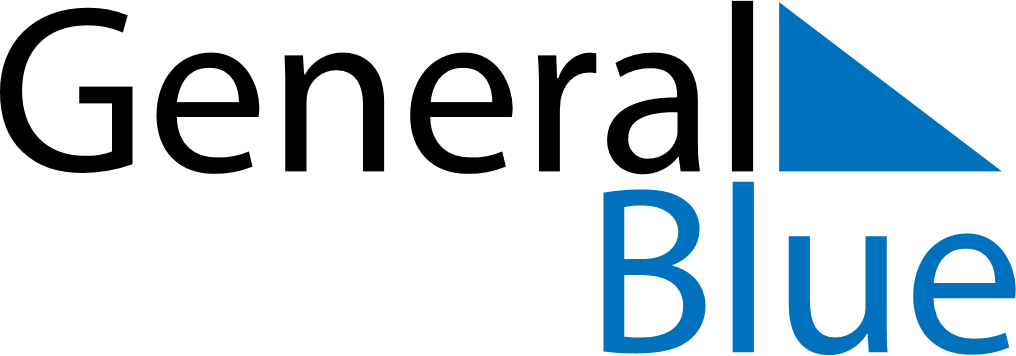 November 2025November 2025November 2025HaitiHaitiSundayMondayTuesdayWednesdayThursdayFridaySaturday1All Saints’ Day2345678All Souls’ Day910111213141516171819202122Battle of Vertières Day2324252627282930